The postholder must be flexible to ensure that the operational and strategic needs of the school are met.EQUALITY AND DIVERSITYWe are committed to and champion equality and diversity in all aspects of employment within the London Borough of Enfield.  All employees are expected to understand and promote equality and diversity in the course of their work.SAFEGUARDING CHILDRENBishop Stopford’s School is committed to safeguarding and promoting the welfare of children and young people and expects all staff and volunteers to share this commitment and uphold all relevant procedures.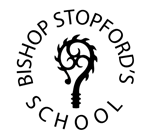 Job DescriptionGeography Teacher Salary:  MPS/UPS – Outer London		Responsible to: 	Head of HumanitiesThis post is an opportunity to play a crucial role in ensuring that Bishop Stopford’s School becomes an outstanding school. All teaching staff play an integral part in the success and progress of our students.  Teachers will develop, plan and ensure the delivery of effective and high quality learning experiences for all of our students, ensuring that they have access to the knowledge and skills that they need in order to succeed.Quality of EducationDemonstrate a secure knowledge of Geography and the Geography curriculumPlan and teach well-structured lessonsImpart knowledge and develop understanding through the effective use of lesson timeFoster and maintain students’ interest in Geography and address any misunderstandingsDemonstrate an understanding of and take responsibility for promoting high standards of literacy and numeracyReflect systematically on the effectiveness of lessons and approaches to teachingContribute to the design and provision of an engaging curriculum within GeographyKnow when and how to differentiate appropriately, using approaches which enable students to be taught effectivelyHave a secure understanding of how a range of factors can inhibit students’ ability to learn, and how best to overcome theseHave a clear understanding of the needs of all students, including those with special educational needs; those of high ability; those with Geography as an additional language; those with disabilities; and be able to use and evaluate distinctive teaching approaches to engage and support themMake accurate and productive use of assessmentKnow and understand how to assess the relevant subject and curriculum areas, including statutory assessment requirementsMake use of formative and summative assessment to plan lessons, adapt teaching and secure students’ progress accordinglyMaintain accurate records of assessments and use relevant data to monitor progress, set targets, and plan subsequent lessonsGive students regular feedback, both orally and through accurate marking, and enable students to respond and develop their learning through this feedbackSet home learning tasks and plan other out-of-class activities to consolidate and extend the knowledge and understanding students have acquiredStudent Outcomes – Progress and AchievementPromote good progress and outcomes by studentsAre accountable for students’ attainment, progress and outcomesHave an awareness of the target grades of all students that they teach and use assessment strategies to track progress effectivelySet goals that stretch and challenge students of all backgrounds and abilitiesMonitor the progress of key groups within each class and across the department including those who are pupil premium, SEN and LAC (looked after children)Contribute to department strategies to raise achievement and progressPrepare students for assessments and maintain an up to date awareness of assessment changes and success criteriaGuide students to reflect on the progress they have made Encourage students to take a responsible and conscientious attitude to their own work and studyComplete progress reports to parents as per the school policyProvide regular information on the progress of students within classes/the department as requiredPersonal Development, Behaviour and WelfarePromote a love of learning and student’s intellectual curiosityDemonstrate an awareness of the physical, social and intellectual development of students, and know how to adapt teaching to support students’ education at different stages of developmentHave clear expectations and routines for behaviour and learning in classrooms in line with the school’s behaviour policyTake responsibility for promoting good and courteous behaviour in classrooms, within the department and around the school, in accordance with the school’s behaviour policy Manage classes effectively, using approaches which are appropriate to students’ needs in order to involve and motivate themMaintain good working relationships with studentsEstablish a safe and stimulating environment for students, rooted in mutual respect Demonstrate consistently the positive attitudes, values and behaviour which are expected of students. Promote and develop students’ social, moral, spiritual and cultural awareness and core British values within lessons, the department and around schoolGeneral DutiesCarry out duties of a school teacher as set out in the current School Teachers’ Pay and Conditions Document. Undertake the role of a tutor, taking responsibility for the pastoral and academic progress of students within your form classUphold and promote the ethos and Christian values of the schoolMake a positive contribution to the wider life and ethos of the schoolUphold and follow the policies of the schoolBe a representative of the schoolTake responsibility for improving teaching through appropriate professional development, responding to advice and feedback from colleaguesAttend all whole school training and INSETIf new to teaching, undertake the appropriate induction training and mentoring programmesEnsure the well-being and safety of students and follow the safeguarding protocol at all timesDevelop effective professional relationships with colleagues, knowing how and when to draw on advice and specialist supportDeploy support staff effectivelyCommunicate effectively with parents with regard to students’ achievements and well-beingMaintain professionalism at all times